ASSOCIATION VINEUIL SPORTS AIKIDO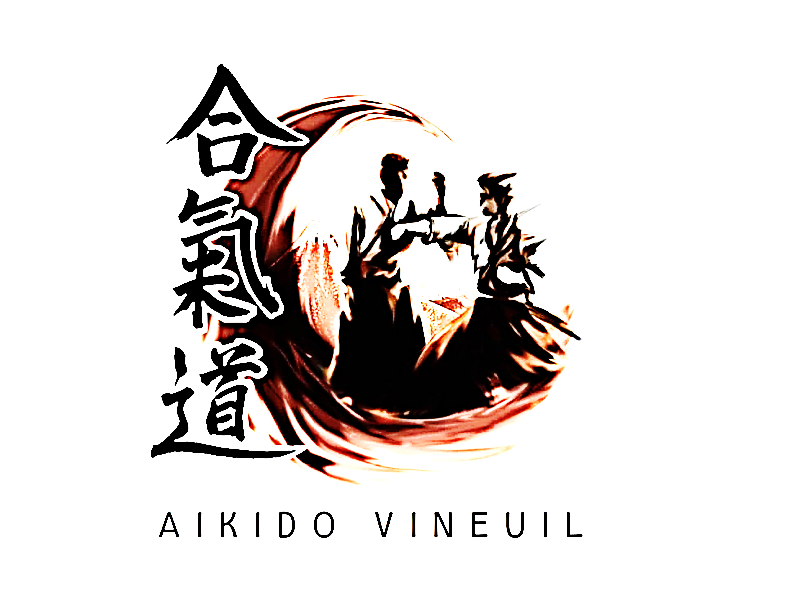 Association loi 1901 affiliée à la F.F.A.B. – fédération disposant d’un agrément ministériel Jeunesse et Sports N° 06 S 83 FICHE D’INSCRIPTIONSaison 2021-2022N° de licence Nom								Nom de naissance*Prénom(s)                                                                                     Date de naissanceCode Postal de Naissance*AdresseTéléphone(s) Email(s) J’atteste avoir répondu non à toutes les questions du questionnaire médical en cochant la case ci-après     ou je fournis un certificat de non contre-indication à la pratique de l’aïkido.Je, soussigné(e), déclare avoir pris connaissance et adhère : à l’ensemble des textes régissant le fonctionnement de la Fédération Française d’Aïkido et de Budo (FFAB) et de ses organismes.Liens de consultation de ces textes : et http://www.ffabaikido.fr/fr/documents-officiels-et-l-gislation-121.html J’autorise l’association Vineuil Sports Aïkido à recueillir les informations de formulaire dans un fichier pour la gestion du fichier des licenciés. Elles sont conservées pendant 5 ans à compter de la fin de la saison de la dernière licence souscrite et sont destinées à l’usage exclusif de l’association Vineuil Sports Aïkido. Conformément à la loi, je peux exercer mon droit d'accès aux données me concernant et les faire rectifier ou supprimer en contactant : vineuil.aikido@gmail.com. J’ai compris et j’accepte le contrôle de mon honorabilité*. *Ces champs ne sont à renseigner que pour les adhérents occupant des fonctions d’enseignant ou de dirigeant. A ce titre, les éléments constitutifs de leur identité seront transmis par la fédération aux services de l’état afin qu’un contrôle automatisé d’honorabilité au sens de l’article L212-9 du code du sport soit effectué. En cas de refus de contrôle, l’adhérent devra renoncer aux fonctions occupées.